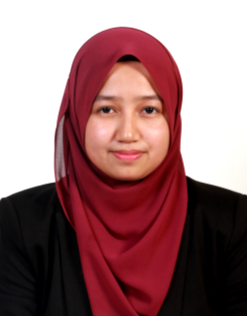 NUR BAHIAH MOHAMED HARIS Senior LecturerDepartment of Agricultural TechnologyFaculty Agriculture  Universiti Putra Malaysia (UPM)43400 UPM Serdang MALAYSIA Email: bahiaharis@gmail.com ; nurbahiah@upm.edu.myQUALIFICATIONS SUMMARY:    Interdisciplinary   research   experiences   in   agricultural   extension   and   rural development, specifically on farmers’ behaviour and productivity.  Knowledge in econometrics and statistical analysis through academic and research trained particularly in SPSS. Background  in pure  science  concepts  related  to  environmental  plant  physiology  and  further developed  the  social  sciences  skills  through  extension education and  research  based.    EDUCATION:  PhD in Agricultural Economics and Rural Development (2015-2018), School of Natural and Environmental Sciences, Newcastle University, Newcastle upon Tyne, NE1 7RU, United Kingdom PhD Thesis: Factors Influencing the Decision to Adopt Organic Farming Practices in Malaysia Master of Science, Extension Education (2010-2013), Universiti Putra Malaysia (UPM), 43400 UPM Serdang Selangor, Malaysia    Mater Thesis:  Influence of Decision-Making Factors  on  Paddy  Productivity  of Farmers in  Selected  Integrated  Agriculture  Development  Areas,  Malaysia  Bachelor of Science, Horticultural Science (2004-2008), Universiti Putra Malaysia (UPM), 43400 UPM Serdang, Selangor, Malaysia  Undergraduate Thesis:  Effects  of  Irradiance  Level  on  Physiological,  Biochemical  and Growth  Responses  of  Labisia  pumila    TEACHING EXPERIENCE SUMMARY:  Teaching Assistant, Universiti Putra Malaysia (UPM) 2010- 2014  On  a  semester  by  semester  basis,  assisting  undergraduate   student  in  the completion  of  their  assignments  and  final  year  thesis  project,  for  student  from  the   Extension   Agriculture,   Extension   Administration,   and   Youth   Resource Management  classes.    Assisting   undergraduate   and   postgraduate   students   for   their   statistical analysis  data  using  SPSS  (basic  until  intermediate  level),  for  their  thesis  and  coursework  submission.  RESEARCH EXPERIENCE SUMMARY: Research Assistant, Universiti Putra Malaysia (UPM) 2008-2010 Assisted lecturer in research related activities included financial issues, conducted a survey, collecting data, data analysis, paper write up, and other related concerns. Involve in research projects including: 1. 	Farmers Community Profile: Indicator in Improving Agriculture Sector in Muda Agriculture Development Area (MADA) in Kedah, Malaysia 2. 	Constraint and Challenges in Strategizing Agricultural Technology Delivery Transfer: Developing a Participatory Technology Transfer Model 3. 	Farmers Mental Model: How They Influences Their Life CONFERENCE PRESENTATIONS: April 2010, Seminar Cum Workshop on Youth NGO’s as Social Entrepreneur at International Youth Council (IYC), Cheras, Malaysia (Presenter)October 2010, International Conference on Agriculture Extension (AGREX 2010) at Palm Garden Hotel, Putrajaya, Malaysia (Participant)February 2012, Seminar on Research Education and Human Resource Development, UPM, Malaysia (Presenter)May 2013, International Conference on Sustainable Agriculture, Food and Energy (SAFE 2013), Padang, Indonesia (Presenter)October 2013, International Conference on Youth (ICYouth2013) at Mines Wellness Hotel, Sri Kembangan, Malaysia (Presenter)April 2016, Agricultural Economics Society Annual Conference in Warwick, United Kingdom (Presenter)May 2017, Trans-Atlantic Rural Research Network (TARRN) 2017 in Aberystwyth, Wales United Kingdom (Presenter)April 2018, Agricultural Economics Society Annual Conference in Warwick, United Kingdom (Presenter)PUBLICATIONS: Journal Article 1. Mohamed Haris, N.B., Hamzah, A., Krauss, S.E., Ismail, I.A. (2013). Relationship between Decision-Making Inputs and Productivity among Paddy Farmers in Integrated Agriculture Development Area (IADA’s) in Malaysia. International Journal on Advanced Science, Engineering & Information Technology (IJASEIT), 3(1): 64-70. http://ijaseit.insightsociety.org/index.php?option=com_content&view=article&id=9&Itemid=1&article_id=279 2. Ismail, I.A., Mohamed Haris, N.B., Krauss, S.E., Hamzah, A., (2014). Empowering Farmers through Practice of Supportive Agro Communities. Accepted paper in World Applied Science Journal (Special Issues) 2014. Article in Proceeding Mohamed Haris, N.B., Hamzah, A., Krauss, S.E., Ismail, I.A. (2013). Relationship between Decision-Making Inputs and Productivity among Paddy Farmers in Integrated Agriculture Development Area (IADA’s) in Malaysia. Paper presented at 1st International Conference on Sustainable Agriculture, Food & Energy, 12-14 May 2013, in Padang Indonesia. (pp:42). Mohamed Haris, N.B., Garrod, G, Gkartzious, M., Proctor, A, (2016). The Decision to Adopt Organic Farming in Malaysia (Based on Key Informants Interview)Book chapter Ismi Arif Ismail & Nur Bahiah Mohamed Haris (2012). Human Resource Development of Malaysia’s Agriculture Sector. In Maimunah Ismail & Aahad M. Osman-Ghani, Human Resource Development in Malaysia (133-150). Pearson Malaysia Sdn Bhd; PJ Selangor. OTHER EXPERIENCES: May 2010, Extension Clinic “A day with the Experts” at Kuala Selangor, Malaysia hosted by University Community Transformation Centre (UCTC), UPM May 2010, Interfacing Program in UK (Meeting students and lecturers in University of Brunel, University of Warwick, and Commonwealth Youth Program, London) July 2010, Exhibition and Competition in Design, Research and Innovation in UPM, Malaysia – Bronze Medal May 2011, Roundtable Conference on Implementation Youth Work Professional Certification (Series I & II) - Repertoire December 2011, High Level Strategic Meeting and Workshop on Rice R&D in Malaysia – Repertoire May 2012, Empowering Extension in Agriculture Based in Malaysia – Repertoire March 2013, Training on Introduction to Structural Equation Modelling (SEM) using AMOS – ParticipantApril 2017 & 2018, Research Support on Rural Environment (RSRE) Board Meeting Group Newcastle University – Member 